VILLAGE OF SOUTH ZANESVILLE, OHIO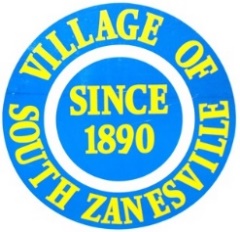 EMPLOYER’S RETURN OF TAX WITHHELDNAME(S) AND ADDRESS:						          									    	_____________________________________________   _________________				                  						   (APPROVAL SIGNATURE)	                   (DATE)NOTIFY INCOME TAX DIVISION PROMPTLY OF ANY CHANGE IN							OWNERSHIP OR NAME AND ADDRESS SHOWN ABOVE.					______________________________________________ 										  (PHONE NUMBER)----------------------------------------------------------------------------------------------------------------------------------------------------------------